Муниципальное АВТОНОМНОЕ ОБЩЕОБРАЗОВАТЕЛЬНОЕ УчреждениеСРЕДНЯЯ ОБЩЕОБРАЗОВАТЕЛЬНАЯ ШКОЛА № 45 ГОРОДА ТЮМЕНИ( МАОУ СОШ № 45 города Тюмени)Проект по продвижению детского и подросткового чтения «Мой проект о книге, чтении, библиотеке»Книжный челлендж 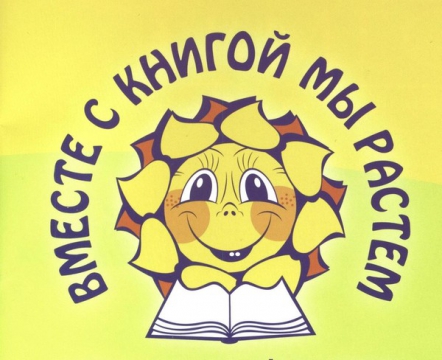 Номинация «Суперпроект»Автор-составитель: Ольга Александровна Пелевинапедагог-библиотекарь МАОУ СОШ №45 города Тюмени.тел: 89026205848Е-mail: opelevina@list.ruТюмень 2018г.Название проекта: книжный челлендж «Вместе с книгой мы растем» Обоснование актуальности проекта     В Концепции развития школьных информационно-библиотечных центров  от 15.06.2016года  сказано, что школьная библиотека- это социальное пространство, открытое для культурной, образовательной и профессиональной деятельности всех участников образовательных отношений, место коллективного мышления и творчества; ключевой элемент инфраструктуры чтения, центр грамотности по формированию  читательских навыков. [2, с.10]В Концепции программы поддержки детского и юношеского чтения в Российской Федерации от 03.06.2017 года отмечается, что  чтение имеет первостепенное значение: для воспитания и образования подрастающего поколения, становления и развития личности; для повышения уровня образованности, культурной и профессиональной компетентности всех членов общества для формирования общекультурного потенциала страны; для повышения качества жизни. Среди всех каналов коммуникаций чтение, особенно чтение книг (как в печатном, так и в электронном виде), является самым значимым фактором сохранения ядра национальной культуры, приумножения богатств родного языка, формирования речевой культуры. В документе акцентируется внимание  на очевидную важность и незаменимость чтения, но  снижение интереса к нему наблюдается во всем мире.     Принято связывать проблемы снижения интереса к чтению с глобализацией, повсеместной доступностью электронных аудиовизуальных средств массовой информации, развитием экранной культуры, социальных сетей и индустрии развлечений. Считается, что именно эти факторы обусловливают вытеснение чтения как  незаменимого прежде источника социально значимой информации, снижение его культурного престижа. Россия так же, как и другие страны, переживает кризисные процессы в чтении, в том числе в детском чтении, приобщении детей и юношества к письменной культуре. Вместе с тем кризис чтения в России имеет свои особенности: как никогда прежде издается колоссальное разнообразие книг и другой печатной продукции, в том числе для детского и юношеского возраста. Однако этот культурный эффект ослабляется целым рядом таких факторов, как отсутствие интереса к чтению у значительной части населения (в том числе у молодых родителей),  бедность школьных  библиотек, которые не в состоянии приобретать новые книги. Отсутствие эффективной системы навигации в литературном потоке. [3,c.14]Поэтому педагог - библиотекарь современной школы  призван находить и реализовывать новые формы привлечения детей и подростков к чтению.От установок взрослого  во многом  зависит,  какое отношение к процессу чтения, к литературе формируется у ребёнка. Чтение формирует идеалы, расширяет кругозор, обогащает внутренний мир человека. В книгах заключено особое очарование: книги вызывают в нас наслаждение, они разговаривают с нами, дают  добрые советы,  становятся живыми друзьями. Необходимы новые,  эффективные формы работы по приобщению детей к чтению, привлечения  к процессу работы с книгой не только  учащихся, но и их родителей.      Условия, побудившие разработать данный  проект:- необходимость повышения  интереса школьников к чтению «для души»-поиск новых форм взаимодействия и привлечения учащихся к использованию  ресурсов семейной, школьной, городской библиотек. -Формирование  коллективного позитивного мировоззрения, духовно-нравственных установок.Развитие читательской самостоятельности школьников, содействие в поиске  школьника  встрече с любимой книгой. Поэтому цель проекта сформулирована следующим образом:         Способствовать  повышению читательской активности, интереса  у детей начальной школы к чтению  книг,  через совместную творческую деятельность учащегося его семьи, школы.Задачи:Повысить эффективность работы по приобщению детей к книге при взаимодействии участников проекта: детей, родителей библиотекаря, педагогов.Способствовать поддержанию традиций семейного чтения.Содействовать выявлению индивидуальных способностей каждого школьника, развитию социальной активности и творчества.  Учить школьников принимать решение и действовать по примеру положительных героев книжных событий.Закрепить навыки самостоятельного поиска необходимой литературы, ее анализа, синтеза. Увеличить количество числа читателей школьной библиотекиСпособствовать развитию техники чтения и интереса к «чтению с удовольствием» Основная идея проектаВдохновить учащихся на чтение книг   в свободное время по собственному выбору. Книжный челлендж - (вызов) самому себе. «А сможешь ли ты за небольшой промежуток времени  прочитать   как можно больше книг? Это отличная возможность проверить силу воли, расширить свой кругозор, получить много новой интересной  информации. Брось  вызов и докажи себе самому, что можешь!» С таким обращением ребята получают проспект, в котором обозначен список   книг,   не включающий  конкретных авторов и названий. Это  необычные списки, вроде: «книга с  вопросом в названии», «книга, которая была написана во время войны», «книга, действие которой происходит в школе», «книга о дружбе» и так далее.  Участник книжного челленджа,  самостоятельно  или вместе с родителями,  выбирает книги для чтения.   Предлагаемый список  ориентирует, вызывает интерес, помогает сосредоточиться на определенных темах. По истечении срока подводятся итоги, где участники представляют в разных формах  творческие отчеты о прочитанных  книгах,  определяются победители  в номинациях.  Целевая аудитория:Учащиеся 3-х классов, актив библиотеки, родители школьников, педагогиСрок реализации проекта:Ноябрь 2017 – апрель 2018Проект состоит из  этапов:-Подготовка и проведение стартового праздника-Реализация  основного этапа проекта-Подготовка и проведение итогового праздника «Вместе с книгой мы растем»- Подведение итогов, анализ реализации проекта, выводыМеханизм  реализацииПодготовительный этап: ноябрь 2017г.Согласование проведения мероприятия с родительским комитетом и классным руководителем.Обсуждение этапов и содержание проведения мероприятия.Составление списка предлагаемой для чтения школьниками литературы,  оформление «проспекта».Подготовка  сценария для проведения стартового мероприятия  «Вместе с книгой мы растем».Проведение стартового праздника «Книжный челлендж (вызов)» с вручением списков предлагаемой для чтения литературы.Размещение на  школьном сайте информации о проведении «Книжного челленджа»Размещение информации в газете «Школьный вестник» о старте «Книжного челленджа»«Живая реклама»- информирование классов о проведении книжного челленджаОсновной этап: декабрь 2017г. - март 2018г.Выполнение школьниками заданий по чтению предложенной литературыВыполнение творческих заданий школьниками совместно с родителями по прочитанным книгамПодготовка сценария для проведения итогового праздника книжного челленджа « Вместе с книгой мы растем»Проведение творческого совета родителей (предварительные итоги), определение номинаций для награждения школьников и их родителейИтоговый этап: март-апрель 2018г.1.Итоговый праздник  книжного челленджа «Вместе с книгой мы растем» проводится  в Международный  день детской книги 2 апреля 2018г.2. Награждение участников проекта.3.Анализ реализации проекта (итоги, выводы, решения, принимаемые на перспективу)Привлечение партнеров для реализации проекта:К участию в подготовке и проведению Книжного челленжда «Вместе с книгой мы растем» привлечены: сотрудники филиала библиотеки №4,  представители совета ветеранов поселка мелиораторов, педагоги, родители школьников.План основных мероприятий:Подведение итогов пройдет в  Международный день детской книги.  На заключительном этапе праздника «Вместе с книгой мы растем» участники (дети и родители) будут  отмечены грамотами, сувенирами  -  в следующих номинациях:Лучший фото сюжет с книгойЛучший дневник чтенияРекордсмен чтенияСамый внимательный читательЛучший знаток книгАктивный читатель библиотекиКнижный доктор «Лечим книги всей семьей»Мастер чтенияСамая интересная домашняя библиотека (фотографии)Удивительная презентация по прочитанной книгеХудожник иллюстратор (рисунки любимых  книг)             Авторы книги - моя семья (книга своими руками)Книга на сцене (лучшая инсценировка сюжета)Лучший исполнитель (или семья) песен о книгах и чтении Лучшая газета (альбом) о прочитанной книгеИтоговый продукт - Заключительный праздник «Вместе с книгой мы растем»Список использованной литературы:Концепция развития школьных информационно-библиотечных центров  М.: Минобрнауки, 2016.-10с. Концепция программы поддержки детского и юношеского чтения в Российской Федераци, М.: Правительство Российской Федерации, 2017.-14с.Гендина Н.И., Косолапова Е.В. «Основы информационной культуры школьника»: учебно-методический комплекс для учащихся 3-4 классов общеобразовательных учебных организаций-М.: РШБА, 2014.-208с.Интернет ссылка: http://www.ellegirl.ru/articles/knijnyiy-chellendj-tvoy-lichnyiy-spisok-literaturyi-na-2018-god/5. https://librolife.ru/g3986936Название мероприятияСрок исполненияУчастникиОтветственныйЗаседание творческой группы по вопросам организации и проведения «Книжного челленджа»ноябрьРодительский комитет, педагог-библиотекарь, классный руководительПедагог-библиотекарьРазмещение объявления о проведении «Книжного челленджа на школьном сайтеноябрьпедагог-библиотекарьПедагог-библиотекарьРазмещение объявления о проведении «Книжного челленджа в газете «Школьный вестник»ноябрьпедагог-библиотекарьПедагог-библиотекарьТворческий совет. Разработка условий  участия школьников и их семей в «Книжном челлендже»ноябрьРодительский комитет, педагог-библиотекарь, классный руководительПедагог-библиотекарьПодготовка списка художественной литературы для чтения школьниками ноябрьРодительский комитет, педагог-библиотекарь, классный руководительПедагог-библиотекарь Разработка и выпуск проспектов «Вместе с книгой мы растем»ноябрьРодительский комитет, педагог-библиотекарь, классный руководительПедагог-библиотекарь, родительский комитетУчастие школьников и их родителей в основном этапе «Книжного челленджа», чтение книг по предложенному спискуДекабрь - мартУчащиеся, родителиКлассный руководитель, родителиКонкурс рисунков ««Иллюстрации к любимой книге»Январь, февральУчащиеся, родителиКлассный руководительКонкурс фотографий «Семейная библиотека»ФевральУчащиеся, родителиКлассный руководительЭкскурсия в филиал библиотеки №4. «Книга как источник информации»февральСотрудники филиала библиотеки №4Педагог-библиотекарьПодготовка видеоролика «Читаем с удовольствием»мартСотрудники филиала библиотеки №4Сотрудники филиала библиотеки №4Проведение творческого совета родителей (предварительные итоги), подбор номинаций для награждения школьников и их родителеймартРодительский комитет, педагог-библиотекарь, классный руководительПедагог-библиотекарь, родительский комитет, классный руководительПриглашение на итоговый праздник представителей совета ветеранов п. МелиораторовмартПредставители совета ветерановПредседатель родительского комитетаИтоговый праздник  книжный челленджа «Вместе с книгой мы растем»  2 апреля 2018г, Международный  день детской книги,Родители, представители совета ветеранов, учащиеся педагогиПедагог-библиотекарь, классный руководитель, председатель родительского комитетаНаграждение участников проекта.2 апреля Учащиеся, родителиРодительский комитетПодготовка итоговой заметки на школьный сайт3 апреля Педагог-библиотекарьПедагог-библиотекарьАнализ реализованного проекта, принятие решений на перспективу.3-4 апреля Педагог-библиотекарь, классный руководитель, председатель родительского комитетаПедагог-библиотекарьОжидаемые результатыИнструмент оценивания На 10-15 % повысится количество школьников, читающих с удовольствием, интересом, умеющих оценивать  и понимать прочитанноеТрадиционное тестирование по технике чтения. Не менее 50% школьников  закрепят   навыки самостоятельного поиска необходимой книги, литературы.Анкетирование школьников Личностный интерес ребенка как фактор приобщения к чтению «Твоя формула интереса к чтению»
 методика Кашкарова Андрея Петровича Укрепятся творческие семейные взаимосвязи, на 5-7% увеличится количество домашних  библиотек,  которые пополнятся  новыми изданиями детской художественной литературы.Конкурс фотографий «Семейная библиотека»Закрепится традиция  чтения в семейном кругу. Опрос школьников и их родителейДля 30- 40% детей  положительные поступки героев книг, станут примером для подражания.Анкетирование   Уровень воспитанности учащихся  (методика Н.П. Капустина), наблюдениеНа 10-15 % увеличится количество числа читателей школьной библиотеки  Анализ читательских формуляровКаждый участник сможет проявить  индивидуальные способности Степень активного участия каждого школьника из наблюдений и анализа классного руководителя, педагога-библиотекаряСемья-победитель в номинации «Самая интересная домашняя библиотека» (по желанию семьи)  примет  участие во Всероссийском конкурсе  «Экслибрис домашней библиотеки»Участие  в конкурсе по желанию семьи